6946l'usage : allô version1Corinne Delvaux nous explique une différence de taille dans l’usage du ______________en France et en Allemagne, vous allez voir :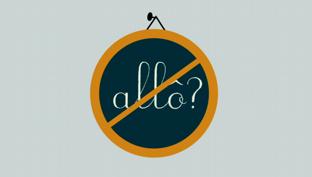 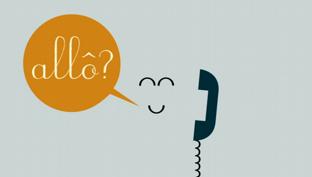 Quand____  ________arrivée en Allemagne pour y faire mes études,________ donc fort, fort longtemps, que mon téléphone a sonné pour la première fois,______répondu tout bêtement,___________chaque Français le fait : "allô ?". Aussitôt, la réponse de mon interlocuteur a fusé, sur un ton qui dévoilait un certain agacement : "hier auch allô!", "ici aussi allô !".______, j’ai vite compris qu’en Allemagne, on ne répond______au téléphone en proférant un__________"allô ?". Non, en Allemagne, on répond au téléphone, même dans un cadre purement privé, en assénant son nom de______________. Ainsi j’aurais dû répondre : "Delvaux".

Tout au________des années passées en Allemagne,______toujours essayé d’adopter les us et coutumes de mon pays d’adoption, mais cette façon de répondre au téléphone, je n’ai jamais réussi à m’y faire. Mes amis allemands s’en sont émus : Mais voyons, c’est_________________plus simple comme ça, on ne perd pas de____________, on est sûr d’avoir fait le bon________________, ces échanges de "allô ? allô ?" ne riment à rien… Moi, je ne________pas________________.

D’abord, je trouve ça dur, cette façon d’énoncer sèchement son nom de famille _________________, mais je crois qu’une chose plus fondamentale me dérange : Quand quelqu’un_________________, cette personne s’introduit chez moi, elle veut quelque chose de moi._______________serait-ce à moi qui n’ai rien demandé de devoir me présenter la première ? Quand je réponds "allô ?", je manifeste juste ma présence, mon attention et je laisse celui ou celle qui veut me_____________se présenter.

D’ailleurs, les Français ne_________pas les seuls à en faire autant : Les Italiens se présentent en disant "pronto ?", quelque chose comme "présent ?" ; les Espagnols, "digame !" - "dis-moi !" ; les Japonais, "moshi moshi". Du Vietnam à l’_____________, en passant par le____________, l’_______________du Sud, l’______________ou la____________, la plupart des pays reprennent sous de légères variantes une sorte de "allô" dérivé du "hello" américain. On raconte d’ailleurs que ce serait Thomas Edison, l'inventeur du télégraphe et du phonographe, qui aurait le premier utilisé "hello" au téléphone, lançant ainsi cette pratique.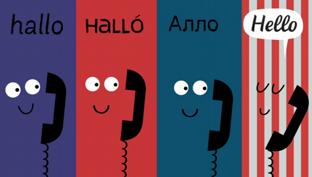 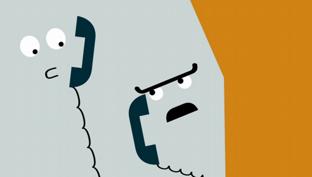 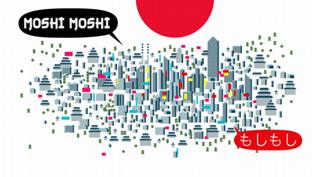 